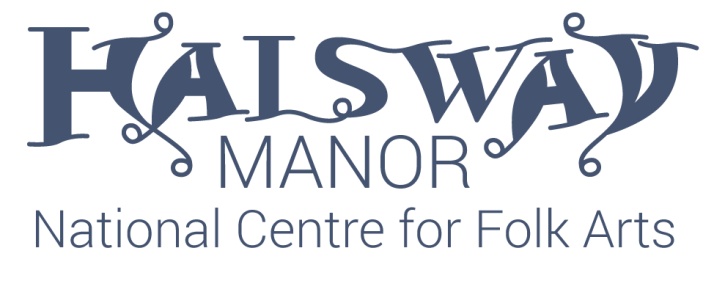 Job description
Post:	  		Assistant Chef
			Responsible to:		Chef/Operations Manager
Duration:		 10 hours per weekHalsway Manor – National Centre for Folk Arts are seeking to recruit a Assistant Chef to work as part of a small team for this unique charity situated in a beautiful manor house within an Area of Outstanding Natural Beauty.10 hours per week will be spent working in the kitchen preparing meals with the guidance of our two chefs. There is a possibility for more hours working as part of the house team, cleaning, servicing rooms, serving etc if required although this will be at the house keeper pay rate.Some experience of working in a kitchen is essential although training will be given.Applications

To apply for this position please send your CV including two referees to:Crispian Cook chiefexec@halswaymanor.org.uk  Applications should be received by 28/8/17

Conditions of EmploymentPay: £9.25 for 10 hours in the kitchen and £7.50 for any subsequent house shifts.  Hours of work: 10 hours per week to be planned in consultation with the Chef and Operations Manager.DutiesDutiesCateringCooking and preparing meals for guests. EmergenciesTo assist with evacuation procedure and first aid response in an emergency. Training is provided.Room changesEnsuring rooms are cleaned and changed ready for guests.Cleaning and tidyingEnsuring the premises are clean and tidy at all times.Meal time dutiesEnsuring meals are served as required, tables are set and put away, washing up and any other tasks are completed as required.LaundryUndertake laundry duties as required.Refreshments Ensuring guests have tea and coffee and fresh water etc as required.Bar workBar staff duties may occasionally be required. Training is providedHealth and safetyYou have a duty to take care of their own health and safety and that of others who may be affected by your actions at work. Workers must co-operate with employers and co-workers to help everyone meet their legal requirements. Any issues must be reported to your line manager. You must review, understand and sign a copy of the staff handbook. TrainingTraining or all aspects of the job will be provided including your Food Hygine Certificate. You must attend in house training courses and sessions as required. OtherOther tasks that may be required which are compatible with the job. You may want to develop skills and experience in other aspects of the operation and these can be agreed through discussion with the Operations Manager.Key criteriaEssentialDesirableQualificationsGood level of general educationEExperience / Knowledge / Skills / AbilitiesExperience of working in a housekeeping roleDExperience of working in a catering environmentDPersonal attributesHonesty, integrity, tenacity and openness.EInspires trust and confidence and handles confidential information with discretion.EPositive attitude, good social skills and respect for all people.ECustomer focused and friendly EWillingness to undertake training EOtherDriving licence and/or ability to travel to work reliably.E